Objetivo a desarrollar.OA1Conocer los seres vivos y lo inerte.Inicio.Los seres vivos se caracterizan por nacer, nutrirse, relacionarse, reproducirse y morir, los seres inertes son todos aquellos objetos inanimados o sin vida.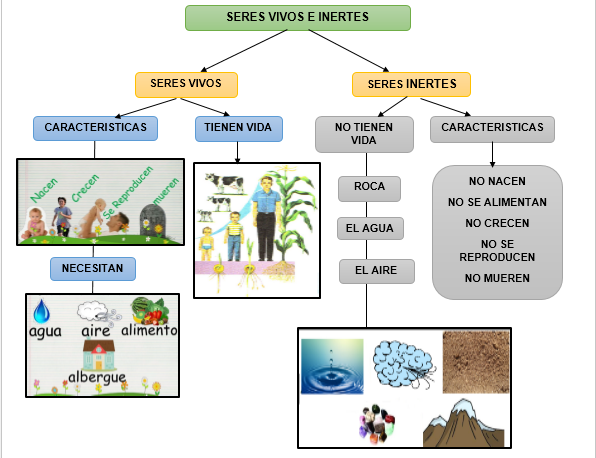 Desarrollo.Colorea sólo los seres vivos.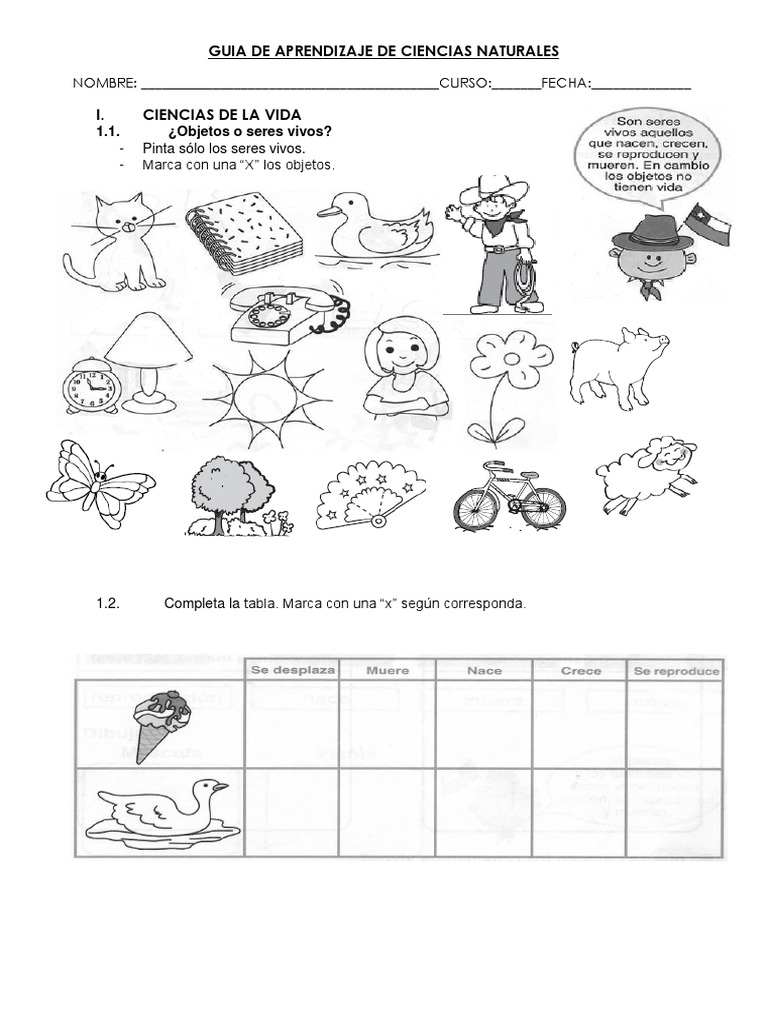 Cierre.Escribe el nombre de 2 seres inertes que están dentro de tú hogar.____________________________________________________________________________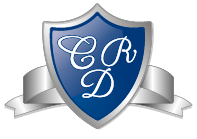 CIENCIAS NATURALES  1° BÁSICO N° 4Profesora: Jessica Godoy Escobar.             Correo: jgodoy@colegiodelreal.clFecha. Semana 12 al 16 abril.   Tiempo estimado. 90 minutos.